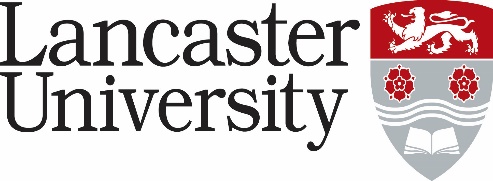 PERSON SPECIFICATIONVacancy reference: 0795-24*Application Form – assessed against the application form, curriculum vitae and letter of support. Applicants will not be asked to answer a specific supporting statement. Normally used to evaluate factual evidence eg award of a qualification. Will be “scored” as part of the shortlisting process.  Supporting Statements - applicants are asked to provide a statement as part of their application to demonstrate how they meet the criteria. The response will be “scored” as part of the shortlisting process. Interview – assessed during the interview process by either competency based interview questions, tests, presentation etc.CriteriaEssential/ Desirable* Application Form/ Supporting Statements/ Interview Educated to degree level or equivalent qualification or work experience in relevant areaEssentialApplication FormTo convey an appropriate rationale and interest in applying for this particular postEssentialSupporting Statements / InterviewExceptional project management and organisational skills combined with a strong attention to detail and the ability to organise own workload, including anticipating future workloads.EssentialSupporting Statements/InterviewProven ability to work with and manage teams, enthusing and motivating them to achieve resultsEssentialSupporting Statements / InterviewStrong ability to build and nurture effective relationships and networks, internally and externally, influencing stakeholders at all levels and managing changeEssentialInterview / Supporting statementsAble to take an innovative approach in identifying and analysing issues and developing effective solutions to problems and challenges.EssentialSupporting Statements / InterviewKnowledge and experience of developing and managing effective business process systems to achieve business success.EssentialSupporting Statements / InterviewCommitment to undergo further training and personal development to meet strategic and operational requirements.EssentialInterviewAbility to work flexibly including some evenings and weekends without supervision. Ability to undertake limited travel overseas.EssentialInterview Proven track record of developing and delivering a recruitment or sales strategy across multiple communication channelsDesirableSupporting Statements / Interview